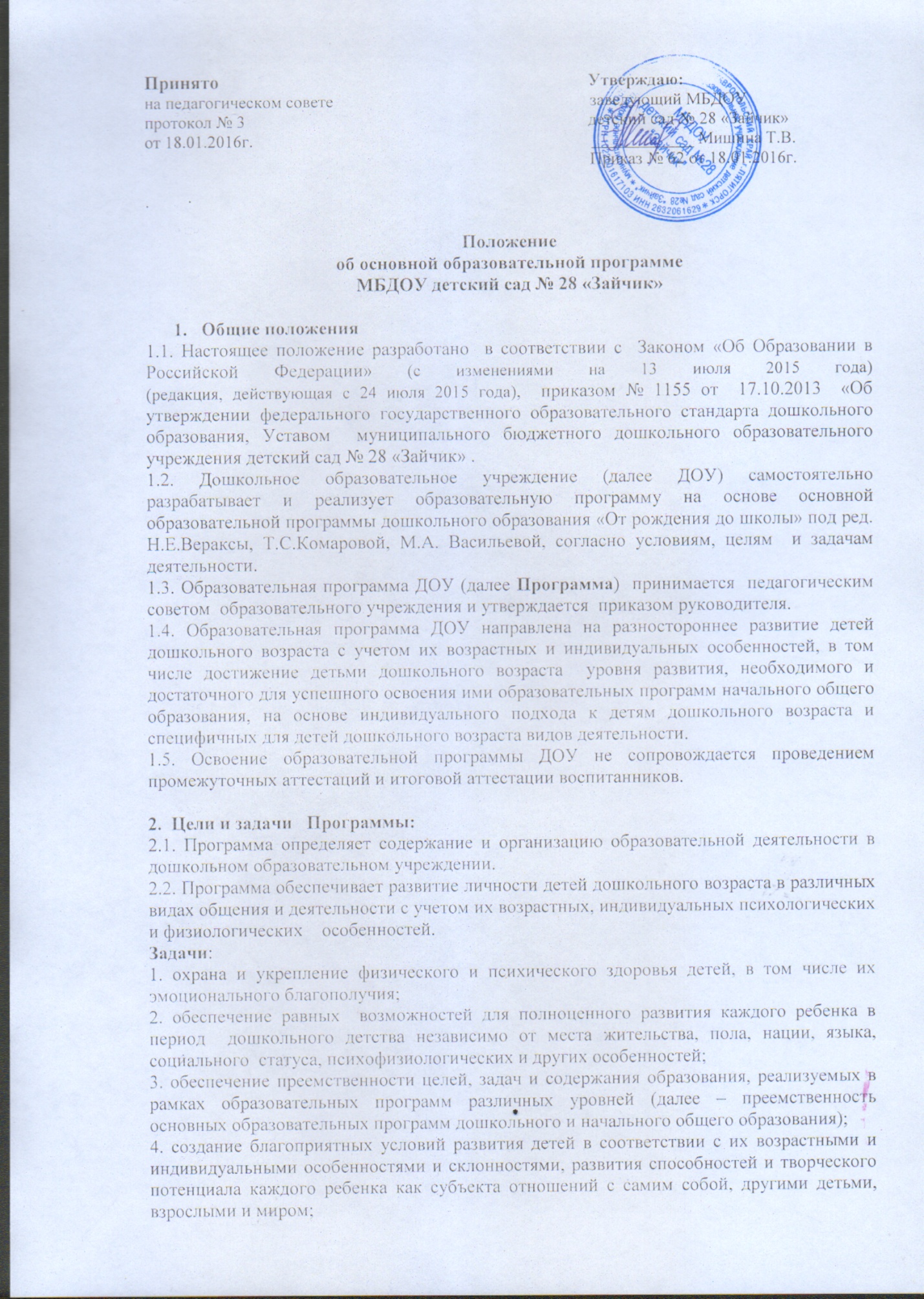 Принято                                                                                      Утверждаю:на педагогическом совете                                                            заведующий МБДОУ  протокол № 3                                                                                детский сад № 28 «Зайчик»от 18.01.2016г.                                                                               ____________ Мишина Т.В.                                                                                                        Приказ № 62 от 18.01.2016г..Положениеоб основной образовательной программеМБДОУ детский сад № 28 «Зайчик»Общие положения1.1. Настоящее положение разработано  в соответствии с  Законом «Об Образовании в  Российской Федерации» (с изменениями на 13 июля 2015 года)
(редакция, действующая с 24 июля 2015 года),  приказом № 1155 от  17.10.2013  «Об утверждении федерального государственного образовательного стандарта дошкольного образования, Уставом  муниципального бюджетного дошкольного образовательного учреждения детский сад № 28 «Зайчик» .1.2. Дошкольное образовательное учреждение (далее ДОУ) самостоятельно  разрабатывает и реализует образовательную программу на основе основной образовательной программы дошкольного образования «От рождения до школы» под ред. Н.Е.Вераксы, Т.С.Комаровой, М.А. Васильевой, согласно условиям, целям  и задачам  деятельности.1.3. Образовательная программа ДОУ (далее Программа)  принимается  педагогическим советом  образовательного учреждения и утверждается  приказом руководителя.1.4. Образовательная программа ДОУ направлена на разностороннее развитие детей дошкольного возраста с учетом их возрастных и индивидуальных особенностей, в том числе достижение детьми дошкольного возраста  уровня развития, необходимого и достаточного для успешного освоения ими образовательных программ начального общего образования, на основе индивидуального подхода к детям дошкольного возраста и специфичных для детей дошкольного возраста видов деятельности.1.5. Освоение образовательной программы ДОУ не сопровождается проведением промежуточных аттестаций и итоговой аттестации воспитанников.2.  Цели и задачи   Программы:2.1. Программа определяет содержание и организацию образовательной деятельности в дошкольном образовательном учреждении.   2.2. Программа обеспечивает развитие личности детей дошкольного возраста в различных видах общения и деятельности с учетом их возрастных, индивидуальных психологических и физиологических    особенностей.Задачи:1. охрана и укрепление физического и психического здоровья детей, в том числе их эмоционального благополучия;2. обеспечение равных  возможностей для полноценного развития каждого ребенка в период  дошкольного детства независимо от места жительства, пола, нации, языка, социального  статуса, психофизиологических и других особенностей;3. обеспечение преемственности целей, задач и содержания образования, реализуемых в рамках образовательных программ различных уровней (далее – преемственность основных образовательных программ дошкольного и начального общего образования);4. создание благоприятных условий развития детей в соответствии с их возрастными и индивидуальными особенностями и склонностями, развития способностей и творческого потенциала каждого ребенка как субъекта отношений с самим собой, другими детьми, взрослыми и миром;5. объединение обучения и воспитания в целостный образовательный процесс на основе духовно-нравственных и социокультурных ценностей и принятых в обществе правил и норм поведения в интересах человека, семьи, общества;6. формирование общей культуры личности детей, в том числе ценностей здорового образа жизни, развития их социальных, нравственных, эстетических, интеллектуальных, физических качеств, инициативности, самостоятельности и ответственности ребенка, формирования предпосылок учебной деятельности;7. обеспечения вариативности и разнообразия содержания Программы и организационных форм дошкольного образования, возможности формирования Программ различной направленности с учетом образовательных потребностей, способностей и состояния здоровья детей;8. формирование социокультурной среды, соответствующей возрастным, индивидуальным, психологическим и физиологическим особенностям детей;9. обеспечение психолого-педагогической поддержки семьи и повышения компетентности родителей (законных представителей) в вопросах развития и образования, охраны и укрепления здоровья детей.2.3. Структурные подразделения в учреждении (далее Группы) реализуют образовательную программу МБДОУ детский сад № 28 «Зайчик».2.4. Образовательная программа ДОУ  формируется как программа психолого-педагогической поддержки позитивной социализации и индивидуализации, развития личности детей дошкольного возраста и определяет комплекс основных характеристик дошкольного образования (объем, содержание и планируемые результаты в виде целевых ориентиров дошкольного образования).2.5. В Образовательной программе ДОУ  определена продолжительность пребывания детей в ДОУ, режим работы, предельная наполняемость групп.Содержание и структура Образовательной программы МБДОУ3.1. Содержание Программы обеспечивает развитие личности, мотивации и способностей детей в различных видах детской деятельности и охватывает структурные единицы, представляющие определенные направления развития и образования детей (образовательные области):- социально-коммуникативное развитие;- познавательное развитие;- речевое развитие;- художественно-эстетическое развитие;- физическое развитие.3.2.  В содержание Программы указываются аспекты образовательной среды:- предметно-пространственная развивающая образовательная среда;- характер взаимодействия со взрослыми;- характер взаимодействия с другими детьми;- система отношений ребенка к миру,  к другим людям, к себе самому.3.3. Программа состоит из обязательной части и части, формируемой участниками образовательных отношений. Обе части являются взаимодополняющими и необходимыми для реализации федерального государственного образовательного Стандарта дошкольного образования. В Обязательной  части раскрывается  комплексность подхода, для обеспечения  развития детей во всех пяти взаимодополняющих образовательных областях (социально-коммуникативном,  познавательном,  речевом, художественно-эстетическом, физическом развитии);Часть формируемая участниками образовательных отношений -  представлена выбранными участниками образовательных отношений Программами: Р.М.Литвинова «Региональная культура: художники, писатели, композиторы» и П.П. Болдурчиди «Здоровье», направленными на развитие детей в нескольких образовательных областях, видах деятельности и/или культурных практиках, методиками, формами организации образовательной работы, учитывающими специфику национальных, социокультурных условий, традиции учреждения, группы.3,4  Объем обязательной части Программы   занимает не менее 60% от ее общего объема; части, формируемой участниками образовательных отношений, не более 40%3.5 Образовательная программа ДОУ содержит три основных раздела:1. Целевой2.  Содержательный3. Организационный В каждом из которых отражается обязательная часть и часть, формируемая участниками образовательных отношений. Целевой раздел состоит из:Пояснительной  записки, в которой раскрываются цели и задачи реализации Программы; принципы и подходы к формированию Программы;  значимые для разработки  и реализации Программы характеристики особенностей  развития детей.Планируемые  результаты освоения программы – конкретизируются требования Стандарта к целевым ориентирам в обязательной и части формируемой участниками образовательных отношенийСодержательный раздел  раскрывает  общее содержание Программы, обеспечивающее полноценное развитие личности детей и включает:Описание образовательной деятельности в соответствии с направлениями развития ребенка, представленными в пяти образовательных областях, содержит перечень используемых вариативных примерных основных образовательных программ и методических пособий, обеспечивающих реализацию данного содержания;Описание вариативных форм, способов, методов и средств реализации Программы с учетом возрастных и индивидуальных особенностей  воспитанников, специфики их образовательных потребностей и интересов;В содержательном разделе представлены:Особенности образовательной деятельности разных видов и культурных практик;Способы и направления поддержки детской инициативы;Особенности взаимодействия педагогического коллектива с семьями воспитанников.Организационный раздел содержит описание материально-технического  обеспечения Программы, обеспеченности методическими материалами и средствами обучения и воспитания, включает распорядок и/ или режим дня, особенности традиционных событий, праздников, мероприятий; особенности организации предметно-пространственной среды.3.7. В случае, если обязательная часть Программы соответствует примерной программе, она оформляется в виде ссылки на соответствующую примерную программу. Обязательная часть представляется развернуто, в случае если она  не соответствует одной из примерных.3.8. Часть Программы формируемая участниками образовательных отношений представлена в виде ссылок на соответствующую методическую литературу, позволяющую ознакомиться с содержанием выбранных участниками образовательных отношений парциальных программ, методик, форм организации образовательной работы.3.9. Рабочие учебные программы по образовательным областям разрабатываются в соответствие  с примерной общеобразовательной программой дошкольного образования, с учетом регионального компонента.Механизм реализации образовательной программы На заседании педагогического совета (август) рабочие программы принимаются и утверждаются.4.1Руководитель утверждает по образовательному учреждению перечень учебных программ и разрешает их реализацию в текущем  учебном году. Основанием для приказа является решение педагогического совета. Ответственность за работу педагогического совета и издания приказа возлагается на руководителя дошкольного учреждения.4.2 Учебно-методические комплекты (далее УМК), необходимые для организации образовательного процесса выбираются педагогами ДОУ из Федерального перечня, рекомендованного Министерством образования и науки РФ и региональными органами управления образования.4.3 Педагоги ставят в известность родителей (законных представителей) об использовании УМК.Сроки реализации Образовательной программы МБДОУ Образовательная программа ДОУ разрабатывается на срок не более 5 лет. В ходе реализации Программы возможны изменения, вызванные технологизацией процесса обучения, необходимостью обновления содержания образования, внедрением новых методик. Ежегодно утверждаемые учебные планы, программы, если они не меняют в корне  концепцию и направленность дошкольного образования, приоритетные направления образовательной  деятельности, являются дополнениями к образовательной программе.Организация контроля за  реализацией   образовательной программы  Контроль выполнения учебных программ, программ дополнительного образования педагогами и освоение их воспитанниками осуществляется старшим воспитателем  в  соответствии с должностными обязанностями не менее двух раз в год и организуется в соответствии  с положением о системе мониторинга качества образовательного процесса. Общее руководство реализацией образовательной программы ДОУ осуществляется руководителем. Вопросы о ходе реализации рассматриваются на административных совещаниях, заседаниях педагогического совета. Ответственность за реализацию образовательной программы возлагается на администрацию ДОУ.6.4.  Муниципальное  бюджетное дошкольное образовательное учреждение детский сад № 28 «Зайчик» несет ответственность,   в установленном законодательством Российской Федерации порядке,  за невыполнение  или ненадлежащее выполнение функций,  отнесенных к ее компетентности, за реализацию  не в полном объеме образовательных программ в соответствии с учебным планом, качество образования выпускников ДОУ, а также за жизнь, здоровье воспитанников, работников образовательного учреждения.6.5. За нарушение или незаконное ограничение права на образование и предусмотренных законодательством об образовании прав и свобод воспитанников, родителей (законных представителей) несовершеннолетних воспитанников, нарушение требований к учреждению и осуществлению образовательной деятельности  образовательное учреждение и его должностные лица несут административную ответственность в соответствии с Кодексом Российской Федерации об административных правонарушениях.Срок действия настоящего положения: до внесения изменений в законодательные акты, регламентирующие организацию образовательной деятельности.